Комитет образования и науки администрации города Новокузнецка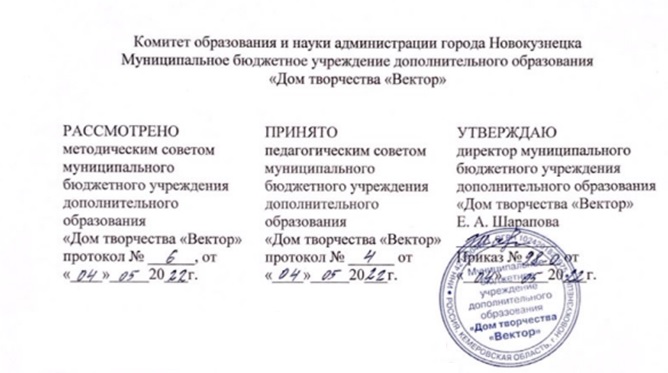 Муниципальное бюджетное учреждение дополнительного образования «Дом творчества «Вектор»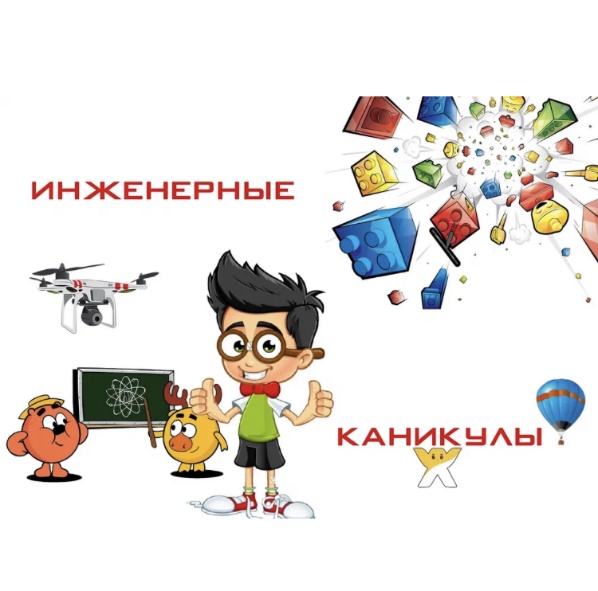 ДОПОЛНИТЕЛЬНАЯ ОБЩЕОБРАЗОВАТЕЛЬНАЯ ОБЩЕРАЗВИВАЮЩАЯ ПРОГРАММА«Инженерные каникулы»Возраст учащихся: 8-12 летСрок реализации программы: 2 неделиНаправленность: техническаяРазработчики:Толмачева Ирина Ульяновна, Сарычева Ольга Олеговна,Самойлова Татьяна Васильевна, педагоги дополнительного образования;Колесникова Светлана Ивановна, заведующая отделом ДПиТТ Новокузнецкий городской округ, 2022Паспорт программыКомплекс основных характеристик дополнительной общеобразовательной общеразвивающей программыПояснительная запискаНаправленность дополнительной общеобразовательной общеразвивающей программы «Инженерные каникулы» (далее - программа) – техническая. Уровень освоения содержания программы. Программа имеет стартовый уровень. Актуальность программы. Для развития системы образования Национальным проектом «Образование» поставлены задачи, часть которых адресована непосредственно дополнительному образованию. Федеральный проект «Успех каждого ребенка» направлен на выявление, поддержку и развитие способностей и талантов у детей и молодежи, особое значение уделяется обеспечению доступности дополнительных общеобразовательных программ технической направленности. Данное направление соответствует приоритетным направлениям технологического развития Российской Федерации.Современные дети живут в эпоху стремительного цифрового прогресса и активного развития роботостроения. Технические достижения все быстрее проникают во все сферы человеческой жизнедеятельности и вызывают интерес детей к современной технике. Научно-технический прогресс диктует новые требования к содержанию и организации образовательного процесса. Нашу повседневную жизнь уже невозможно представить себе без информационно-коммуникационных технологий.Техническое творчество способствует не только развитию мелкой моторики учащихся и развитию речи, а также является средством их интеллектуального развития. Через моделирование, конструирование и программирование открывается возможность расширения кругозора, возможность самовыражения. Программа «Инженерные каникулы» основана на использовании различных современных конструкторов и наборов: Магникон, WeDo 2.0, Роботрек Малыш-1 и 3D-ручка для учащихся 8-12 лет. Данная программа поможет учащимся раскрыть мир техники, получить элементарные представления о механизмах, познакомить с основными приемами конструирования, моделирования и программирования, интегрировать эти знания в современную систему дальнейшего обучения в условиях МБУ ДО ДТ «Вектор». Кроме того, в процессе обучения по программе учащиеся учатся работать руками, используя мелкие и точные движения, развивают элементарное логическое мышление, речь, художественно-творческие способности, пространственное восприятие, развивают навыки конкретного познания, строят новые знания на основе ранее заложенных.Отличительные особенности программы «Инженерные каникулы» заключаются в том, что она имеет комплексный характер и это дает возможность реализовать ее в период каникул. Образовательная программа «Инженерные каникулы» разработана на основе социального заказа школ – социальных партнеров МБУ ДО ДТ «Вектор» при организации каникулярного отдыха обучающихся Орджоникидзевского района и освоении базовых навыков работы в моделировании, конструировании и программировании. Данная программа предполагает вовлечение учащихся в активную игровую, проектную, творческую деятельность, знакомство с современными трендами в области инженерии. Учащиеся младшего школьного возраста имеют возможность постичь основы моделирования, конструирования и программирования через наборы конструкторов Магникон, Роботрек Малыш-1, Робот KUBO, а также освоить новый подход к художественно-творческому развитию учащихся через обучение технике рисования при помощи набора «3-D ручка». Использование в изобразительной деятельности современного гаджета - 3-D ручки – имеет свои преимущества: с помощью данного устройства можно создавать искусные узоры, оригинальные фигурки и украшения.В процессе реализации программы используются здоровьесберегающие технологии, направленные на сохранение и укрепление здоровья учащихся, формирование установок на здоровый образ жизни: дыхательная и глазодвигательная гимнастика, физминутки, подвижные игры, упражнения на снятие мышечного напряжения с различных групп мышц. Также программа включает в себя и различные направления оздоровления, отдыха и воспитания учащихся в каникулярный период: участие в оздоровительных и физкультурно-спортивных мероприятиях ДТ «Вектор», а также мероприятиях, направленных на формирование ценности здорового образа жизни. Адресат программы. Программа рассчитана на учащихся в возрасте 8-12 лет, количество учащихся в группе 8-10 человек. Набор учащихся осуществляется на добровольной основе. Зачисление производится на основании заполнения родителями заявления о зачислении в муниципальное бюджетное учреждение дополнительного образования «Дом творчества «Вектор» и согласия родителя (законного представителя) учащегося на обработку персональных данных. Основной, ведущей деятельностью учащихся данного возрастного периода является учение, способность к осмысленному запоминанию. Продуктивность обучения младших школьников зависит от понимания ими характера задачи и от овладения соответствующими приемами и способами деятельности. Учитывая особенности возраста, образовательная программа обладает такими характеристиками, как практико-ориентированная, личностно-ориентированная, направлена на формирование позитивного отношения к профессионально-трудовой и оздоровительной деятельности.Объем и срок освоения программы. Программа рассчитана на 2 недели обучения, 20 часов (10 учебных дней).Формы обучения: очная, очно-заочная. Основной формой обучения является практическое занятие.Режим занятий: Занятия проводятся пять раз в неделю по 2 часа, продолжительность одного часа занятия составляет 45 минут.Цель программы: приобщение учащихся в возрасте 8-12 лет к техническому творчеству на основе конструкторов Магникон, Роботрек Малыш-1, WeDo 2.0 и набора 3D-ручка. Задачи программы:развивать общий уровень знаний об инженерной отрасли в мире техники;формировать мотивацию к технической деятельности и участию в конкурсном движении; дать представление о трехмерном моделировании, назначении, перспективах развития;познакомить с основными приемами конструирования, моделирования и программирования; учить создавать простые трехмерные модели;учить конструировать по разработанной схеме, трафарету и по собственному замыслу; развивать мелкую моторику, изобретательность, художественный вкус, творческие навыки; формировать коммуникативную культуру;воспитывать любознательность, творческая активность, самостоятельность и внимательность в работе. Содержание программыУчебно-тематический планСодержание учебно-тематического планаТема 1. Введение. В мире техноигрушекТеория: Знакомство с программой, темами, конструкторами. Презентация «В мире техноигрушек». Практика: Игра на знакомство, сплочение, выявление лидерских качеств, игры на свежем воздухе и пр. МК «Как сделать аквагрим робота-трансформера». Формы контроля: Игра «Моя большая семья». Тема 2. Роботы-помощники вокруг насТеория: Презентация «Роботы-помощники вокруг нас». Их разновидности. Функции. ТБ по работе с конструктором Роботрек. Малыш-1.Практика: Знакомство с конструктором Роботрек. Малыш-1. Обучение чтению схемы. Карты сборки моделей роботов. Сборка модели по схеме. Игры для развития мелкой моторики.Формы контроля: Игра «Юный инженер». Тема 3. Мир неизведанных планет Теория: Краткая история возникновения планет. Мир неизведанных планет.Практика: 3D моделирование на плоскости при помощи 3D-ручки. Образцы работ. Шаблоны моделей планет. Игры на развитие воображения.Формы контроля: Космический квиз.Тема 4. Чудеса техникиТеория: Знакомство с возможностями конструктора Магникон. ТБ по работе с конструктором.Практика: Знакомство с конструктором Магникон. Сборка модели по схеме.Формы контроля: Проект - импровизация «Мир техники». Тема 5. Путешествие в страну «Техника будущего»Теория: Путешествие в страну «Техника будущего». Размышление, фантазирование.Практика: 3D моделирование техники будущего при помощи 3D-ручки. Работа с трафаретами. Образцы работ. Игры на развитие воображения.Формы контроля: Квест «В мире умной техники». Выставка 3D-моделей технических объектов.Тема 6. Техностарт. Сборка модели по схемеТеория: Закрепление понятий: эстафета, координация, мышечная память; что нужно для победы? Знакомство с правилами технической эстафеты. Практика: Сборка модели из конструктора Роботрек. Малыш-1 по схеме. Игры на развитие координации, мелкой моторики, сообразительность. Закрепление умения в чтении схемы. Карты сборки моделей роботов.Формы контроля: Техническая эстафета. Тема 7. Путешествие в мир профессийТеория: Знакомство с миром профессий технической направленности. Современные профессии. Профессии будущего. Знакомство с возможностями конструктора WeDo 2.0. 2-D модели. ТБ по работе с конструктором.Практика: Знакомство с конструктором WeDo 2.0. Проект «Робот-полицейский». Сборка модели. Игры на развитие логического мышления;Формы контроля: Демонстрационная выставка. Тема 8. Все в твоих рукахТеория: Знакомство с техникой сборки модели «Робот-шпион». ТБ по работе с конструктором WeDo 2.0. Конструирование 3-D моделей.Практика: Проект «Робот-шпион» из конструктора WeDo 2.0. Сборка модели. Игры на развитие внимания и памяти.Формы контроля: Игровой турнир.Тема 9. Инженер - профессия будущегоТеория: Знакомство с профессией будущего - инженер. Как стать хорошим инженером? Знакомство с основами робототехники.Практика: Интеллектуальная игра «Кто кого». Битва роботов».Формы контроля: Техноигры.Тема 10. Фото-квест «Инженер в лагере»Теория: Закрепить основные приёмы конструирования, моделирования и программирования технических объектов на основе использования различных современных конструкторов и наборов. Практика: Итоговое анкетирование. Подготовка к закрытию смены. Фото-квест «Инженер в лагере». Демонстрационная выставка. Игры на развитие аналитических способностей;Формы контроля: Репортаж об инженерных каникулах.Планируемые результаты По окончании обученияу учащихся сформирован общий уровень знаний об инженерной отрасли в мире техники;у учащихся сформирована мотивация к технической деятельности и участию в конкурсном движении; учащиеся знают основные правила создания трехмерной модели, способы и приемы моделирования, перспективы развития;учащиеся владеют основными приемами конструирования, моделирования и программирования;учащиеся умеют создавать трехмерные модели и изделия; учащиеся умеют конструировать по разработанной схеме, трафарету и по собственному замыслу; учащиеся усовершенствовали мелкую моторику, художественный вкус, образное пространственное мышление, творческие навыки;учащиеся владеют коммуникативной культурой;учащиеся проявляют любознательность, творческая активность, самостоятельность и внимательность в работе.Комплекс организационно-педагогических условийКалендарный учебный графикУсловия реализации программыМатериально-техническое обеспечение: наличие светлого и просторного кабинета для занятий, удобной мебели; обеспеченность учащихся необходимыми материалами.Информационное обеспечение: Учебно-методические пособия: Магнитный конструктор для развития интеллекта. Электронные пособия. – Режим доступа: https://magformers.ru/ideabooks/ Учебно-методический комплекс «Роботрек» / - Санкт-Петербург, 2015. – 58 с. - Режим доступа: https://ppt-online.org/920728 Прокопив, С. А. Конструктор LegoWedo 2.0. Учебно-методическое пособие / С. А. Прокопив. - Обоянь, 2019. – 57 с. - Режим доступа: https://ogtk.ru/files/sveden/obr/metod/5.pdf Комплект учебных проектов LEGO WeDo 2.0. - 224 с. - Режим доступа: https://le-www-live-s.legocdn.com/wedo/pdfs/teacherguide/teacherguide-ru-ru-v1.pdf Чаплыгин, И. В. Конструирование и робототехника (Lego WeDo) в образовании. Учебное пособие / И. В. Чаплыгин. – Шахты, 2017. - Режим доступа: http://shakht-pedcol.ru/images/stories/metodkabinet/metodichki/№8%20Образовательная%20Робототехника%20Lego%20WeDo.pdf Бочков, В., Большаков, А. Основы 3D-моделировани. Серия: Учебный курс / В. Бочков, А. Большаков / Издательство: Питер, 2012. - 304 с. https://edu.ascon.ru/main/library/tutorials/items/?bid=73  Кадровое обеспечение: Высшее профессиональное образование или среднее профессиональное образование по направлению подготовки «Образование и педагогика» или в области, соответствующей преподаваемому предмету, без предъявления требований к стажу работы, либо высшее профессиональное образование или среднее профессиональное образование и дополнительное профессиональное образование по направлению деятельности в образовательном учреждении без предъявления требований к стажу работы.Формы аттестацииИспользуются итоговый и текущий контроль. Текущий контроль – осуществляется посредством наблюдения за деятельностью учащихся на каждом занятии. Итоговый контроль включает вводную, промежуточную, итоговую диагностику: вводная диагностика – определение начального уровня подготовки учащихся;итоговая диагностика – проводится по завершению программы в форме концерта.Формами контроля являются: творческий проект, демонстрационная выставка, соревновании, защита проектов.Оценочные материалыОценивание происходит посредством наблюдения, контроля за самостоятельной работой. Пакет диагностических методик с указанием критериев и показателей по задачам программы представлен в оценочных материалах.Диагностическая картаКритерии освоения программы:Правила создания трехмерной модели Способы и приемы моделирования Навыки работы по схеме, трафаретуНавыки коммуникативной культурыНавыки здорового образа жизниОценка:0 – указанные показатели не сформированы;1 – показатели находятся в стадии формирования;2 – показатели сформированы, но не автоматизированы;3 – показатели сформированы, автоматизированы.Уровень усвоения программы:0-5 – Н / низкий уровень 6-10 – С / средний уровень 11-15 – В / высокий уровеньМетодические материалыПрограмма «Инженерные каникулы» практико-ориентирована, построена с учетом возрастных особенностей учащихся среднего школьного возраста. Методика работы с учащимися строится в направлении личностно-ориентированного взаимодействия, делается акцент на активность и любознательность учащихся, побуждая их к творческому отношению при выполнении заданий и упражнений.Программа «Инженерные каникулы» опирается на принципы построения общей дидактики: Принцип систематичности и последовательности: от простого к сложному, от неизвестного к известному.Принцип развивающего характера обучения, опоры на зону ближайшего развития.Принцип опоры на возраст и уровень развития детей: постановка задач с учетом возрастных и индивидуальных особенностей развития учащихся.Принцип опоры на интерес, поддержание и создание мотивации.Принцип программированного обучения, предполагающий включение в программу операций, первоначально выполняемых совместно с педагогом, а в дальнейшем, по мере формирования соответствующих умений, учащимся самостоятельно.Принцип учета оптимальной эмоциональной сложности материала, позволяющий создать благоприятный эмоциональный фон, как в процесс работы, так и при ее окончании.Очень важно установить эффективное взаимодействие с учащимся, создать благоприятные условия, обеспечить учащемуся чувство безопасности, стимулировать его инициативу, способствовать установлению со взрослым позитивных отношений, основанных на взаимном уважении прав личности. При реализации программы используются следующие методы обучения:словесные методы (объяснение, беседа); наглядные (показ, демонстрация и пр.); практические (самостоятельная творческая деятельность).Описание технологий и методов обучения и воспитанияИндивидуальная: предполагает работу педагога с отдельным учащимся индивидуально.Подгрупповая и групповая: групповая работа может быть эффективна только при условии соблюдения определенных правил: отсутствие принуждения; продуманная система поощрений и порицаний; организационная и содержательная поддержка со стороны педагога; четкий инструктаж; владение педагогом приемами установления и регулирования взаимоотношений между учащимися, стимулирование и поощрение самостоятельности и инициативности.На занятиях предлагается детям просмотр презентаций, видеоматериалов с сюжетами по теме, в которых показаны моменты сборки конструкции, либо представлены задания интеллектуального плана.При планировании совместной деятельности отдается предпочтение различным игровым формам и приемам, чтобы избежать однообразия. Дети учатся конструировать модели «шаг за шагом». Такое обучение позволяет им продвигаться вперед в собственном темпе, стимулирует желание научиться и решать новые, более сложные задачи.Темы занятий подобраны таким образом, чтобы кроме решения конкретных конструкторских задач ребенок расширял кругозор: сказки, архитектура, животные, птицы, транспорт, космос. Важное значение имеет здоровьесберегающая составляющая данной программы, реализующаяся через комплекс мероприятий по формированию ценностей здорового образа жизни, создание безопасной образовательной среды. Реализация программы, продвижение по шагам сценического мастерства отражается в социальной сети VKontakte в группе «Инженерные каникулы» (размещение фото и видео, ведение блога), а также на сайте МБУ ДО ДТ «Вектор».Формы организации учебного занятияорганизационный момент (актуализация знаний);знакомство учащихся с темой занятия;выполнение практического задания;обыгрывание моделей, построек;подведение итогов, выставка работ, соревнование.Подведение итогов проходит в таких формах, как творческий проект, демонстрационная выставка, соревновании, защита проектов.Особенности организации образовательной деятельностиПри реализации программы используется групповая и индивидуальная формы работы с учащимися. Эффективность работы связана с соблюдением определенных правил: отсутствие принуждения; продуманная система поощрений и порицаний; организационная и содержательная поддержка со стороны педагога; четкий инструктаж; владение педагогом приемами установления и регулирования взаимоотношений между учащимися, стимулирование и поощрение самостоятельности и инициативности.Индивидуальная: предполагает работу педагога с отдельным учащимся индивидуально.Подгрупповая и групповая: групповая работа может быть эффективна только при условии соблюдения определенных правил: отсутствие принуждения; продуманная система поощрений и порицаний; организационная и содержательная поддержка со стороны педагога; четкий инструктаж; владение педагогом приемами установления и регулирования взаимоотношений между учащимися, стимулирование и поощрение самостоятельности и инициативности.Дидактические материалыИгры для развития мелкой моторики;Игры на развитие координации;Игры на развитие внимания;Игры на развитие памяти;Игры на развитие логического мышления;Игры на развитие аналитических способностей;Игры на развитие воображения.Список используемой литературыТрансформеры 3. Верный друг Автоботов. /под ред. В. Баталиной, Издательство: Эгмонт Россия Лтд., 2011- 16 с.Прокопив, С. А. Конструктор LegoWedo 2.0 Учебно-методическое пособие / С. А. Прокопив. – Обоянь, 2019 – 57 с. Савенков, А. И. Маленький исследователь. Как научить ребенка приобретать знания / А. И. Савенков. – Ярославль, 2002 – 73 с.Учебно-методический комплекс «Роботрек» / - Санкт-Петербург, 2015. – 58 с.Бочков, В., Большаков, А. Основы 3D-моделировани. Серия: Учебный курс / Бочков, В., Большаков, А. / Издательство: Питер, 2012. - 304 с. Приложение 1. Календарный учебный график2022-2023 учебный годДООП «Инженерные каникулы»Группа №Педагог (ФИО)______________РЕКОМЕНДОВАНОпедагогическим советом муниципального бюджетного учреждения дополнительного образования «Дом творчества «Вектор» протокол № ____ от «____»_____20___г.УТВЕРЖДАЮдиректор муниципального бюджетного учреждения дополнительного образования «Дом творчества «Вектор»_____________ Е. А. ШараповаПриказ №_____ от «____»______20___г.Название программыДополнительная общеобразовательная общеразвивающая программа «Инженерные каникулы»РазработчикиТолмачева Ирина Ульяновна, педагог дополнительного образования, высшая квалификационная категория;высшее профессиональное образование; Сарычева Ольга Олеговна, педагог дополнительного образования,первая квалификационная категория, высшее профессиональное образование; Самойлова Татьяна Васильевна,педагог дополнительного образования,высшее профессиональное образование;Колесникова Светлана Ивановна, заведующая отделом ДПиТТ, высшая квалификационная категория, среднее профессиональное образование Год разработки программы2022 Аннотация программы Дополнительная общеобразовательная общеразвивающая программа «Инженерные каникулы» имеет техническую направленность. Программа ориентирована на учащихся в возрасте 8-12 лет. Программа «Инженерные каникулы» основана на использовании различных современных конструкторов и наборов: Магникон и WeDo 2.0, Роботрек Малыш-1 и 3D-ручка. Занимаясь по программе, учащиеся не только организуют свой досуг в каникулярный период, но и получат необходимые умения и навыки в роли инженера-конструктора, научатся создавать модели по разработанной схеме и по собственному замыслу; самостоятельно решать технические задачи в процессе конструирования, моделирования и программирования технических объектов; смогут освоить технику использования 3D-ручки.Программа рассчитана на 2 недели; занятия проводятся 5 раз в неделю по 2 часа. Направленность Техническая Уровень программыСтартовый Возраст учащихся 8-12 летНеобходимость медицинской справки для занятийНет Количество учащихся в группе8-10 человекПрограмма предназначена для учащихся с ОВЗНет Срок реализации программы2 неделиЦель программы приобщение учащихся в возрасте 8-12 лет к техническому творчеству на основе конструкторов Магникон, Роботрек Малыш-1, WeDo 2.0 и набора 3D-ручкаЗадачи программыразвивать общий уровень знаний об инженерной отрасли в мире техники;формировать мотивацию к технической деятельности и участию в конкурсном движении; дать представление о трехмерном моделировании, назначении, перспективах развития;познакомить с основными приемами конструирования, моделирования и программирования; учить создавать простые трехмерные модели;учить конструировать по разработанной схеме, трафарету и по собственному замыслу; развивать мелкую моторику, изобретательность, художественный вкус, творческие навыки; формировать коммуникативную культуру;воспитывать любознательность, творческая активность, самостоятельность и внимательность в работе. Планируемые результаты у учащихся сформирован общий уровень знаний об инженерной отрасли в мире техники;у учащихся сформирована мотивация к технической деятельности и участию в конкурсном движении; учащиеся знают основные правила создания трехмерной модели, способы и приемы моделирования, перспективы развития;учащиеся владеют основными приемами конструирования, моделирования и программирования;учащиеся умеют создавать трехмерные модели и изделия; учащиеся умеют конструировать по разработанной схеме, трафарету и по собственному замыслу; учащиеся усовершенствовали мелкую моторику, художественный вкус, образное пространственное мышление, творческие навыки;учащиеся владеют коммуникативной культурой;учащиеся проявляют любознательность, творческая активность, самостоятельность и внимательность в работе.Средства обучения – количество единиц на группу, интенсивность использования по продолжительности программы в процентах на одну единицуУчебный кабинет, включая типовую мебель – 1 шт., 80 %Конструкторы: Магникон - 15 шт., 100 %Роботрек Малыш-1 – 8 комплектов, 100 %WeDo 2.0 - 8 комплектов, 100 %Набор:3-D ручка, комплект PLA пластика для 3-D -ручки, адаптер переменного/постоянного тока - 15 шт., 100 %Инструкции (сборка конструктора) – 4 шт., 100%Компьютер - 1 шт. 80 %, Проектор – 1 шт. 80 %.Нормативно-правовое обеспечение разработки программыФедеральный Закон от 29.12.2012 г. № 273-ФЗ «Об образовании в Российской Федерации»;Федеральный закон РФ от 24.07.1998 № 124-ФЗ «Об основных гарантиях прав ребенка в Российской Федерации» (в редакции 2013 г.);«Целевая модель развития региональных систем дополнительного образования детей» (утверждена приказом Министерства просвещения РФ № 467 от 3 сентября 2019 года);Постановление Главного государственного санитарного врача Российской Федерации от 28.09.2020 г. № 28 «Об утверждении санитарных правил СП 2.4. 3648-20 «Санитарно-эпидемиологические требования к организациям воспитания и обучения, отдыха и оздоровления детей и молодежи»; Паспорт приоритетного проекта «Доступное дополнительное образование для детей» (утвержден президиумом Совета при Президенте Российской Федерации по стратегическому развитию и приоритетным проектам, протокол от 30 ноября 2016 г. № 11);Приказ Министерства просвещения Российской Федерации от 09.11.2018 г. № 196 «Об утверждении Порядка организации и осуществления образовательной деятельности по дополнительным общеобразовательным программам»;Приказ Министерства просвещения РФ от 30 сентября 2020 г. № 533 «О внесении изменений в Порядок организации и осуществления образовательной деятельности по дополнительным общеобразовательным программам, утвержденный приказом Министерства просвещения Российской Федерации от 9 ноября 2018 г. № 196»;Приказ Министерства образования и науки Российской Федерации от 23.08.2017 г. № 816 «Об утверждении Порядка применения организациями, осуществляющими образовательную деятельность, электронного обучения, дистанционных образовательных технологий при реализации образовательных программ»;Методические рекомендации по разработке и оформлению образовательной программы организации и дополнительных общеобразовательных общеразвивающих программ (Приложение к письму Комитета образования и науки администрации города Новокузнецка от 06.12.2021 № 4137);Концепция развития дополнительного образования детей до 2030 года (утверждена распоряжением Правительства Российской Федерации от 31 марта 2022 № 678-р);Методические рекомендации по реализации дополнительных общеобразовательных программ с применением электронного обучения и дистанционных образовательных технологий (Приложение к письму Министерства просвещения РФ от 31 января 2022 г. № 1ДГ 245/06).РецензентыВнутренняя рецензия: Голенкова Н. А., методист;Коваленко О. Л., председатель методического совета МБУ ДО ДТ «Вектор»№ п/пНаименование разделов / темы программыКоличество часовКоличество часовКоличество часовФормы аттестации / контроля№ п/пНаименование разделов / темы программыВсего Теория Практика Формы аттестации / контроляВведение. В мире техноигрушек 20,51,5Игра «Моя большая семья» Роботы-помощники вокруг нас20,51,5Игра «Юный инженер»Мир неизведанных планет20,51,5Космический квизЧудеса техники20,51,5Проект -импровизация «Мир техники»Путешествие в страну «Техника будущего»20,51,5 Квест «В мире умной техники»Техностарт. Сборка модели по схеме 20,51,5Техническая эстафетаПутешествие в мир профессий20,51,5Демонстрационная выставка Все в твоих руках 20,51,5Игровой турнирИнженер - профессия будущего 20,51,5Интеллектуальная игра Фото-квест«Инженер в лагере»20,51,5Репортаж об инженерных каникулахИТОГО:ИТОГО:20515Год обученияОбъем учебных часовВсегоучебных недельКоличество учебных днейРежим работыПервый 202105 занятий в неделю по 2 часаПеречень материалов и оборудованияКоличествоСтол учительскийСтулПроекторЭкранНоутбукКонструкторы:Магникон Роботрек Малыш-1 WeDo 2.0 Набор:3-D ручка, комплект PLA пластика, цветная бумага и цветной картон, ножницы, трафареты Рециркулятор1 шт.15 шт.1 шт.1 шт.1 шт.15 шт.8 комплектов8 комплектов15 шт.1 шт.№п/пФамилия,Имя учащегосяКритерии освоения программы /оценкаКритерии освоения программы /оценкаКритерии освоения программы /оценкаКритерии освоения программы /оценкаКритерии освоения программы /оценкаКритерии освоения программы /оценкаУровеньОсвоения программыУровеньОсвоения программыУровеньОсвоения программы№п/пФамилия,Имя учащегося12345ВВСН № п/пНазвание материаловКоличествоНабор 3-D РУЧКА. - Инструкция. Карточки с образцами. Шаблоны по темам15 штукКонструктор МАГНИКОН. - Схемы. Карточки с образцами15 штукКонструктор РОБОТРЕК МАЛЫШ-1. - Карты сборки моделей роботов8 комплектовКонструктор WeDo 2.0- Инструкция. Комплект учебных проектов  8 комплектов№ п/пДатаФорма занятия Кол-во часовТема занятияФорма контроляПрактическое занятие2Введение. В мире техноигрушек Игра «Моя большая семья» Практическое занятие2Роботы-помощники вокруг насИгра «Юный инженер»Практическое занятие2Мир неизведанных планетКосмический квизПрактическое занятие2Чудеса техникиПроект -импровизация «Мир техники»Практическое занятие2Путешествие в страну «Техника будущего» Квест «В мире умной техники»Практическое занятие2Техностарт. Сборка модели по схеме Техническая эстафетаПрактическое занятие2Путешествие в мир профессийДемонстрационная выставка Практическое занятие2Все в твоих руках Игровой турнирПрактическое занятие2Инженер - профессия будущего Интеллектуальная игра Практическое занятие2Фото-квест«Инженер в лагере»Репортаж об инженерных каникулах